VorspeisenBeef Tartar mit Vogerlsalat (C,M)													EUR 13,90
Beef Tatar with bird´s lettuceRindercarpaccio an Rucola mit frischem Parmesan, fein garniert, mit Gebäck (A,M,N,O)					EUR 12,80
Beef carpaccio fine garnished with breadGraved Lachsforelle mit Salatbouquet und Honig-Senf Dressing (D,C,M)							EUR 11,90
Graved salmon with salad and honey-mustard dressingKäsevariation mit Feigenmarmelade und frischem Obst (G,M)		 						EUR 12,50
Variation of cheese with fig jam and fruitsMarinierter Wurstsalat mit Gebäck (A,G,L,M,O)						 					EUR 10,50
Marinaded sausage salad with breadSuppenRindssuppe mit Frittaten (A,C,G,L)													EUR   4,10
Clear beef broth with sliced crepesErbsencremesuppe (G,L)		 												EUR   4,90
Creamy pea soupNudelig und veganFrische Pasta mit Gorgonzola, Spinat und gerösteten Walnüssen (A,C,G,H)							EUR 13,50
Pasta with gorgonzola, spinach and roasted walnutsKartoffel-Pilz Taler auf cremigen Sauerkraut 	(A,C,O)								 		EUR 12,50
Potato thalers stuffed with mushrooms on creamy sauerkrautBurgerkreationenBrunnwindburger 															EUR 15,50
Rindfleischlaibchen, Cheddar, Speck, Zwiebelmarmelade, BBQ Sauce, Salat & Tomate
dazu Steakhousepommes (A,C,G,E)
Burger with cheddar, bacon, onionmarmalade, BBQ sauce, tomatoes& Salad with french friesHalloumiburger 															EUR 14,80
Halloumi mit hausgemachtem Hummus und gegrilltem Paprika sowie Rucola
und Steakhouseommes (A,C,G,H,O,E)
Halloumi with Hummus, grilled paprika, rucola and french friesFischburger 																EUR 15,50 Gegrillltes Lachsforellenfilet aus der “SeeAche”, mit Limettenmayonnaise, Frisée Salat,
Yuzu Dresssing, rote Zwiebeln und Gurke, dazu Steakhousepommes (A,D,M)Grilled salmon trout, with limemayo, salad, yuzu dressing, red onions, cucumber and French friesAus der PfanneSchnitzel „Wiener Art“ vom Schwein mit Pommes oder Petersilkartoffeln dazu Preiselbeeren(A,C,G,O,E)		EUR 14,80
Schnitzel of pork with french fries or parsley potatoesSchnitzel „Wiener Art“ von der Pute mit Pommes oder Petersilkartoffen (A,C,G,O,E)					EUR 15,90
Schnitzel of turkey with french fries or parsley potatoesThaicurry mit Gemüse und Reis (A,H)												EUR 13,90 Vegetabale curry with Pak Choi and RiceThaicurry mit Gemüse, Reis und Garnelen (A,H,B)										EUR 18,90 Vegetabale curry with Pak Choi and RiceRindsgulasch mit Knödel (A,C,G)													EUR 15,00
Beef goulash with dumplingVom GrillSteak „Legend of OX” 
Rumpsteak vom Jungochsen (300g) mit Steakhousepommes, Grillgemüse und Kräuterbutter (G,E)			EUR 34,90
Rumpsteak with two sauces and french fries and beansSchweinesteak mit Kohlsprossen und Kartoffeln (G,L) 									EUR 17,50
Pork steak with cabbage sprouts and potatosRinderfilet (200g) in Rotweinsauce mit Babygemüse und Kartoffelgratin (H,G)						EUR 28,90
Beef filet in sauce of red wine with baby vegatables and potato gratinFangfrisch aus der “SeeAche”Gegrilltes Lachsforellenfilet auf Fenchelgemüse, grünen Linsen und Sauce (D,L,G)					EUR 24,50Grilled filet from a salmon trout on creamy lenses and fennel cream sauceSalatvariationenSpinatknödel mit Käse gefüllt auf buntem Salat, mit Butter & Parmesan (A,C,G,M) 		 			EUR 12,40
Spinach dumplings filled with cheese in a bed of greensGemischter Salat mit Hausdressing (G,M,O)											EUR   5,40
Mixed salad with homemade house dressingBlattsalat mit Hausdressing (G,M,O)												EUR   4,30
Mixed green salad with homemade house dressingCaesar Salat mit gegrilltem Hähnchen und Croutons (C,G,M)									EUR  14,20
Caesar salad with grilled chicken and croutonsBauernsalat mit Ei, Speck und Kartoffeln (A,C,M)										EUR   12,00
Farmer salad with eg, bacon and potatosKids (Young generation…. Kiddies)	Kleines Schnitzel „Wiener Art“ vom Schwein mit Petersilkartoffeln oder Pommes (A,C,G,E)				EUR   9,50
Small schnitzel of pork with parsley potatoes or french friesKleines Schnitzel „Wiener Art“ von der Pute mit Petersilkartoffeln oder Pommes (A,C,G,E) 				EUR  11,50
Small schnitzel of turkey with parsley potatoes or french friesMiniburger mit Rinderpatty und  Cocktailsauce fein garniert und Pommes (A,C,G,E,N)					 EUR   8,30
Mini-Burger with french fries	Pasta in Tomatensauce (A,C,G,L)													 EUR   6,90 Pasta with tomatocreamFür den süßen GaumenHausgemachter Käsekuchen mit Waldfruchtsauce und frischen Früchten (A,G,C)						EUR   6,20
Cheesecake with berrysauceKaiserschmarrn mit Rosinen & Zwetschkenröster (A,C,G,O)										EUR   9,80
Kaiserschmarrn with raisins and stewed plumsApfel – oder Topfenstrudel 														EUR   4,20
Apple or cream cheese strudel 	mit Schlag  (A,C,G,H,O) (whipped cream)													EUR   5,40
	mit Vanilleeis (A,C,G,H,O,P) (vanilla ice cream)	 											EUR   5,90
	mit Vanilleeis & Schlag (A,C,G,H,O,P) (with vanilla ice cream and whipped cream)								EUR   7,00
	mit Vanillesauce (A,C,G)														EUR   6,90
	Hausgemachte Torten (A,C,G,M) 														ab EUR 4,30
Choice of homemade cakes and sweets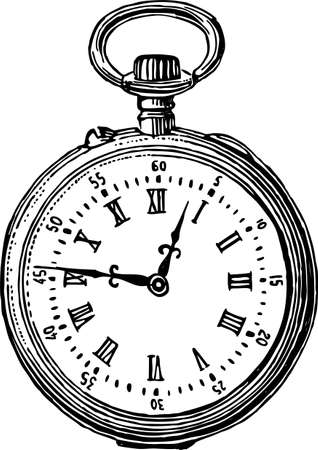 